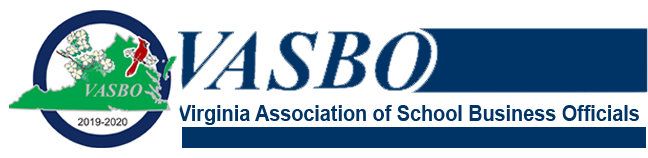 M   E   M   O   R   A   N   D   U   MTo:  VASBO Members Fr:   Steven R. Bateson, Executive DirectorRe:  VASS-VASBO 2020 Winter ConferenceRegistration is open for the VASS-VASBO 2020 Winter Conference which will be held January 6-7, 2020 at the Hilton Richmond Downtown.  This year's jointly planned event will feature over 20 presenters and panelists who will address budgetary and policy issues directly affecting Superintendents and their School Business Officials.  Some of the issues will include: Governor Northam’s and the General Assembly’s proposed budgets and legislative packages, cyber security, VRS regulations, Regional Special Education funding, Virginia’s Childhood Education Initiative, Dominion Energy’s electric bus initiative, ESSA data and school expenditure reporting, School Safety and Security funding, and the 2020 VASS and VASBO legislative positions.We would like you to invite your General Assembly representatives to the Legislative Reception from 5:30 to 7:00 pm on January 6 in the Hilton lobby.  Please send the ATTACHED invitation to your representatives and follow-up with an email or phone call to encourage them to attend.For more information on the conference program, the online registration form, and hotel booking, please click on this link to the VASS web site:  Winter Conference Registration Form (2020) - Superintendents The conference registration deadline is FRIDAY, DECEMBER 27.  We look forward to seeing you in Richmond for this very informative event.